Projektbeschreibung WW 2019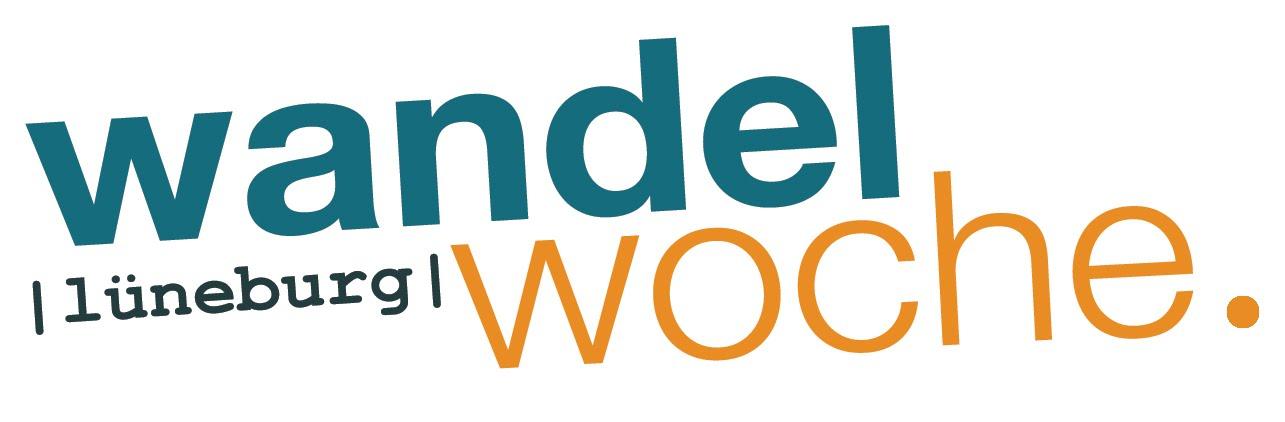 Themenfelder: Bildung, Gesellschaft/Konsum, Mobilität, Wohnen, Energie/Umwelt/Klima, Ernährung/Gesundheit, Partizipation/Zukunftsrat, VernetzungZu Kostenpflichtig* je nach Auflage kostet ein ½ seitiger Eintrag 40-60 Euro ein 1 seitiger Eintrag ca 70-90 Euro.Titel des ProjektsVeranstalter (Initiative, Person, Organisation)KurzbeschreibungThemenfeld OrtTag und ZeitAnsprechpartner/in(Tel./e-mail)VernetzungsplattformUnsere Initiative ist auf der Vernetzungsplattform https://lueneburg.grouprise.org/ ab dem 1.4.2019 unter www.lebendiges-lueneburg.de vertreten  unser Link Programmheft / Jahresheft des WandelsWir möchten unsere Initiative im Programmheft / Jahresheft mit einer ½ Seite ___   1 Seite ___ vorstellen. (Kostenpflichtig*)  Bemerkungen